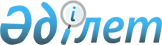 О внесении изменений в постановление Правительства Республики Казахстан от 31 декабря 2010 года № 1498 "О Стратегическом плане Агентства Республики Казахстан по статистике на 2011 - 2015 годы"Постановление Правительства Республики Казахстан от 29 декабря 2012 года № 1745      Примечание РЦПИ!

      Вводится в действие с 1 января 2013 года.      Правительство Республики Казахстан ПОСТАНОВЛЯЕТ:



      1. Внести в постановление Правительства Республики Казахстан от 31 декабря 2010 года № 1498 «О Стратегическом плане Агентства Республики Казахстан по статистике на 2011 – 2015 годы» (САПП Республики Казахстан, 2011 г., № 10-11, ст. 137) следующие изменения:



      в Стратегическом плане Агентства Республики Казахстан по статистике на 2011 – 2015 годы, утвержденном указанным постановлением:



      в разделе 3. «Стратегические направления, цели, задачи, целевые индикаторы, мероприятия и показатели результатов»:



      в подразделе 1. «Стратегические направления, цели, задачи, целевые индикаторы, мероприятия и показатели результатов»:



      в стратегическом направлении 1. «Улучшение качества предоставляемой информации»:



      в цели 1.1. «Обеспечение качественными показателями всех сфер, отраслей экономики и рационализация производства статистических данных»:

      в задаче 1.1.1. «Совершенствование статистической методологии и инструментария»:

      в показателях прямых результатов строку:

      «                                                       »

      изложить в следующей редакции:

      «                                                      »;

      в Мероприятиях для достижения показателей прямых результатов:

      строку:

      «                                                       »

      изложить в следующей редакции:

      «                                                       »;



      в цели 1.2. «Развитие системы обработки данных путем создания и внедрения интегрированной информационной системы «е-Статистика»:

      в задаче 1.2.1. «Разработка, внедрение и развитие информационных систем»:

      в показателях прямых результатов строки:

      «                                                      »

      изложить в следующей редакции:

      «                                                      »;



      в цели 1.3. «Развитие системы распространения статистической информации»:

      в целевом индикаторе:

      строку:

      «                                                       »

      изложить в следующей редакции:

      «                                                       »;

      в задаче 1.3.1. «Улучшение обеспечения пользователей статистической информацией»:

      показатели прямых результатов строки:

      «                                                       »

      изложить в следующей редакции:

      «                                                       »;



      в разделе 7. «Бюджетные программы»:

      в подразделе 1. «Бюджетные программы»:

      в бюджетной программе 001 «Услуги по регулированию в области статистической деятельности и межотраслевой координации государственной статистики» строки:

      «                                                      »

      изложить в следующей редакции:

      «                                                       »;

      в бюджетной программе 002 «Услуги по сбору и обработке статистических данных» строки:

      «                                                        »

      изложить в следующей редакции:

      «                                                        »;

      в бюджетной программе 004 «Прикладные научные исследования в области государственной статистики» строки:

      «                                                       »

      изложить в следующей редакции:

      «                                                       »;

      в бюджетной программе 006 «Проведение национальной переписи» строки:

      «                                                       »

      изложить в следующей редакции:

      «                                                       »;

      в бюджетной программе 007 «Капитальные расходы Агентства Республики Казахстан по статистике» строки:

      «                                                       »

      изложить в следующей редакции:

      «                                                       »;

      в бюджетной программе 009 «Услуги по распространению статистических данных» строки:

      «                                                        »

      изложить в следующей редакции:

      «                                                        »;

      в бюджетной программе 011 «Создание и развитие интегрированной информационной системы «е-Статистика» строки:

      «                                                         »

      изложить в следующей редакции:

      «                                                        »;

      в бюджетной программе 012 «Укрепление национальной статистической системы Республики Казахстан» строки

      «                                                        »

      изложить в следующей редакции:

      «                                                       »;

      подраздел 2. «Свод бюджетных расходов» изложить в следующей редакции:

      «

      2. Настоящее постановление вводится в действие с 1 января 2013 года и подлежит официальному опубликованию.      Премьер-Министр

      Республики Казахстан                      С. Ахметов
					© 2012. РГП на ПХВ «Институт законодательства и правовой информации Республики Казахстан» Министерства юстиции Республики Казахстан
				3Количество внедряемых новых статистических наблюдений по отраслям статистикиСтатистические публикацииед.113532333Количество внедряемых новых статистических наблюдений по отраслям статистикиСтатистические публикацииед.113532233Проведение научно-исследовательских работ для улучшения методологиихххх3Проведение научно-исследовательских работ для улучшения методологииххх3Количество статистических форм в электронном форматеГодовой отчет о деятельности Агентства Республики Казахстан по статистикеФорм статистической отчетности, ед.201120122013201420153Количество статистических форм в электронном форматеГодовой отчет о деятельности Агентства Республики Казахстан по статистикеФорм статистической отчетности, ед.637383931034Интеграция и реализация взаимодействия для электронного обмена данными с информационными системами других государственных органовСовместные приказы между Агентством Республики Казахстан по статистике и центральными государственными органамиед.122113Количество статистических форм в электронном форматеГодовой отчет о деятельности Агентства Республики Казахстан по статистикеФорм статис-тической отчетности, ед.201120122013201420153Количество статистических форм в электронном форматеГодовой отчет о деятельности Агентства Республики Казахстан по статистикеФорм статис-тической отчетности, ед.63731404Интеграция и реализация взаимодействия для электронного обмена данными с информационными системами других государственных органовСовместные приказы между Агентством Республики Казахстан по статистике и центральными государственными органамиед.1226322Позиция в рейтинге ГИК по индикатору «Прозрачность решений, принимаемых государственными органами»Отчет ВЭФместо7565314544432Позиция в рейтинге ГИК по индикатору «Прозрачность решений, принимаемых государственными органами»Отчет ВЭФ место7565313029281Увеличение числа посещений пользователей статистической информации на интернет-ресурс АгентстваИнтернет ресурсед.201120122013201420151Увеличение числа посещений пользователей статистической информации на интернет-ресурс АгентстваИнтернет ресурсед.300 000400 000500 000600 000700 0002Пересчет динамических рядов 2009-1990 годов в соответствии с новой системой классификаций общего классификатора экономической деятельности и классификатора продукции по видам экономической деятельностиИнтернет ресурслет (годы)4 (2006-2009)8(1998-2005)4(1998-2001)8(1990-1997)1Увеличение числа посещений пользователей статистической информации на интернет-ресурс и информационно-аналитическую систему АгентстваИнтернет ресурсед.201120122013201420151Увеличение числа посещений пользователей статистической информации на интернет-ресурс и информационно-аналитическую систему АгентстваИнтернет ресурсед.300 000400 000800 0001200 0001600 0002Пересчет динамических рядов 2009-1990 годов в соответствии с новой системой классификаций общего классификатора экономической деятельности и классификатора продукции по видам экономической деятельностиИнтернет ресурслет (годы)4 (2006-2009)8(1998-2005)8(1990-1997)Показатели эффективности Средние затраты на содержание одной единицы штатной численноститыс. тенге1 0131 1641 5231 6731 6771 683Объем бюджетных расходовтыс. тенге3 777 0704 341 1304 691 6415 302 1995 317 5335 334 438Показатели эффективности

Средние затраты на содержание одной единицы штатной численноститыс. тенге1 0131 1641 5231 6731 8811 9071 934Объем бюджетных расходовтыс. тенге3 777 0704 341 1304 691 6415 302 1995 964 0286 044 1426 129 864Показатели эффективности

Средняя стоимость проведения одного наблюдения тыс. тенге5 8836 3166 4486 9606 7696 769Объем бюджетных расходовтыс. тенге1 200 1281 200 1281 236 5471 259 7601 225 2111 225 211Показатели эффективности Средняя стоимость проведения одного наблюдениятыс. тенге5 8836 3166 4486 9607 0387 0387 038Объем бюджетных расходовтыс. тенге1 200 1281 200 1281 236 5471 259 7601 365 3601 365 3601 365 360Показатели прямого результата

Проведение прикладных научных исследований и аналитических работ в области государственной статистикиед.7861433Показатели конечного результата

Количество проведенных прикладных научных исследований и аналитических работ в области государственной статистикиед.7861433Показатели эффективности

Средние затраты проведения прикладных научных исследований и аналитических работ по одной теметыс. тенге2 3301-9891 2989501 0551 406Объем бюджетных расходовтыс. тенге61 67315 9147 7919504 2194 219Показатели прямого результата

Проведение прикладных научных исследований и аналитических работ в области государственной статистикиед.786111Показатели конечного результата

Количество проведенных прикладных научных исследований и аналитических работ в области государственной статистикиед.786111Показатели эффективности

Средние затраты проведения прикладных научных исследований и аналитических работ по одной теме тыс. тенге2 3301 9891 2989503 7713 424Объем бюджетных расходовтыс. тенге61 67315 9147 7919503 7713 424Показатели качества

Исполнение мероприятий по переписи населения Республики Казахстан%100100100100100100Показатели эффективности

Уровень освоения средств%100100100100100100Объем бюджетных расходовтыс. тенге3 256 95015 38644 0661 1802 4702 470Показатели качества

Исполнение мероприятий по переписи населения Республики Казахстан%100100100100Показатели эффективности

Уровень освоения средств%100100100100Объем бюджетных расходовтыс. тенге3 256 95015 38644 0661 180Показатели прямого результата

Проведение капитального ремонта зданий, помещений и сооружений территориальных органов статистикиед.352111Показатели конечного результата

Обеспечение ремонта зданий, помещений и сооруженийед.352111Показатели эффективности

Уровень освоения средств%100100100100100Объем бюджетных расходовтыс. тенге56 894213 115637 153206 961206 961Показатели прямого результата

Проведение капитального ремонта зданий, помещений и сооружений территориальных органов статистикиед.352777Показатели конечного результата

Обеспечение ремонта зданий, помещений и сооруженийед.352777Показатели эффективности

Уровень освоения средств%100100100100100100Объем бюджетных расходовтыс. тенге56 894213 115637 153267 118285 816305 823Показатели прямого результата

Увеличение числа обращений пользователей статистической информации на интернет-ресурс Агентства по статистикеед.140 000250 000300 000400 000500 000600 000700 000Показатели эффективности

Уровень освоения средств%100100100100100100Объем бюджетных расходовтыс. тенге114 05592 87289 65177 81890 14690 867Показатели прямого результата

Увеличение числа посещений пользователей статистической информации на интернет-ресурс и информационно-аналитическую систему Агентстваед.140 000250 000300 000400 000800 0001200 0001600 000Показатели эффективности

Уровень освоения средств%100100100100100100100Объем бюджетных расходовтыс. тенге114 05592 87289 65177 81887 31687 31687 316Показатели прямого результата Перевод статистических форм в электронный видед.20112012201320142015Перевод статистических форм в электронный видед.63738393103Интеграция и реализация взаимодействия для электронного обмена данными с ИС других государственных органовед.12211Показатели прямого результата Перевод статистических форм в электронный  видед20112012201320142015Перевод статистических форм в электронный  видед6373140Интеграция и реализация взаимодействия для электронного обмена данными с ИС других государственных органовед122632Показатели эффективности

Уровень освоения средств%100100100Объем бюджетных расходовтыс. тенге327 9341 119 0261 019 309Показатели эффективности

Уровень освоения средств%100100100100Объем бюджетных расходовтыс. тенге327 9341 119 0261 019 309473 671Наименование показателейед. измОтчетный годПлан текущего годаПлановый периодПлановый периодПлановый периодПроектируемый периодПроектируемый периодНаименование показателейед. изм2009201020112012201320142015ВСЕГО бюджетных расходов:тыс. тенге8 470 9365 756 3247 102 8218 501 9129 361  9838 805 7148 365 458Текущие бюджетные программытыс. тенге8 409 8765 722 3246 282 8117 606 9948 802 8488 805 7148 365 458001 «Услуги по регулированию в области статистической деятельности и межотраслевой координации государственной статистики»тыс. тенге3 777 0704 341 1304 691 6415 302 1995 964 0286 044 1426 129 864002 «Услуги по сбору и обработке статистических данных»тыс. тенге1 200 1281 200 1281 236 5471 259 7601 365 3601 365 3601 365 360004 «Прикладные научные исследования в области государственной статистики»тыс. тенге61 67315 9147 7919503 7713 424006 «Проведение национальной переписи»тыс. тенге3 256 95015 38644 0661 180007 «Капитальные расходы Агентства Республики Казахстан по статистике»тыс. тенге56 894213 115637 153267 118285 816305 823009 «Услуги по распространению статистических данных»тыс. тенге114 05592 87289 65177 81887 31687 31687 316012 «Укрепление национальной статистической системы Республики Казахстан»тыс. тенге327 9341 119 0261 019 309473 671Бюджетные программы развитиятыс. тенге61 06034 000820 010894 918559 135003 «Создание информационных систем органов государственной статистики»тыс. тенге61 060011 «Создание и развитие интегрированной информационной системы «е-Статистика»тыс. тенге34 000820 010894 918559 135